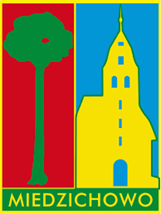 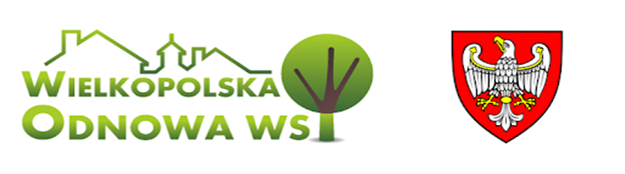 Szczegółowy wykaz prac modernizacyjnych  w świetlicy wiejskiej w Lewiczynku:Wzmocnienie konstrukcji więźby dachowej poprzez dołożenie dwóch belek oraz wykonanie dwustronne nakładek na istniejącą konstrukcje.Wykonanie podłogi z płyt OSB na strychu.Montaż schodów strychowych.Docieplenie wełną stropu.Montaż sufitu podwieszanego OWA.Wykonanie wyciągu systemowego grawitacyjnego w suficie OWA z podłączenie do komina.Wykonanie w dwóch otworach nadproży żelbetonowych.Wymiana istniejącego okna w kuchni na okno p-poż EI60.Montaż okna wydawkowego pomiędzy kuchnią a salą.Uzupełnienie posadzki z płytek po piecu.Montaż parapetów wewnętrznych.Wymiana instalacji elektrycznej ogólnej wraz z montażem 9 sztuk opraw oświetleniowych do systemu OWA oraz osprzętu gniazda i wyłączniki.Wykonanie instalacji elektrycznej do systemu ogrzewania klimatyzatorem.Szpachlowanie i malowanie ścian.Montaż płytek ściennych w kuchni do wysokości 2 m.Demontaż, renowacja i ponowny montaż syreny strażackiej.Wymiana kalenicy blaszanej na dachu.